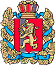 Администрация Шапкинского сельсоветаЕнисейского районаКрасноярского краяПОСТАНОВЛЕНИЕ29.12.2022г.        		                     п. Шапкино                                        	       № 67-пОб утверждении перечня главных администраторов источников финансирования дефицита бюджета Шапкинского сельсоветаВ соответствии с пунктом 4 статьи 160.2 Бюджетного кодекса Российской Федерации, постановлением Правительства Российской Федерации от 16.09.2021 № 1568 «Об утверждении общих требований к закреплению за органами государственной власти (государственными органами) субъекта Российской Федерации, органами управления территориальными фондами обязательного медицинского страхования, органами местного самоуправления, органами местной администрации полномочий главного администратора источников финансирования дефицита бюджета субъекта Российской Федерации, бюджета территориального фонда обязательного медицинского страхования, местного бюджета», руководствуясь Уставом Шапкинского сельсовета, ПОСТАНОВЛЯЮ:        1.Утвердить перечень главных администраторов источников финансирования дефицита местного бюджета согласно приложению.         2.Установить, что в случаях изменения состава и (или) функций главных администраторов источников финансирования дефицита местного бюджета, а также изменения принципов назначения и присвоения структуры кодов классификации источников финансирования дефицита местного бюджета до внесения соответствующих изменений в перечень главных администраторов источников финансирования дефицита местного бюджета закрепление группы, подгруппы, статьи и вида источника финансирования дефицита местного бюджета за главными администраторами источников финансирования дефицита местного бюджета, осуществляется правовыми актами администрации Шапкинского сельсовета.3.Контроль за исполнением постановления возложить на бухгалтера Шапкинского сельсовета Смирнову Н.В.4.Постановление вступает в силу со дня официального опубликования (обнародования), подлежит размещению на официальном информационном Интернет - сайте администрации Шапкинского сельсовета Красноярского края и применяется к правоотношениям, при составлении и исполнении местного бюджета, начиная с бюджета на 2023 год и плановый период 2024–2025 годов.Глава сельсовета                                                                                              Загитова Л.И.Приложение к постановлению администрацииШапкинского сельсоветаОт 29.12.2022г. №67-пПеречень главных администраторов источниковфинансирования дефицита местного бюджета№Код главного администратора источников финансирования дефицита бюджетаКод группы, подгруппы, статьи 
и вида источника финансирования дефицита бюджета Наименование кода группы, подгруппы, статьи и вида источника финансирования дефицита бюджета12341801 01 05 02 01 00 0000 510Увеличение прочих остатков денежных средств бюджетов2801 01 05 02 01 05 0000 610Уменьшение прочих остатков денежных средств бюджетов муниципальных районов